Publicado en Madrid el 10/10/2019 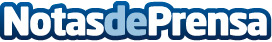 Masaltos.com patrocina la III Carrera solidaria por los derechos de la infanciaLa recaudación irá destinada a los más de 3.500 niños y niñas que viven en centros de protección en AndalucíaDatos de contacto:Marcos910001948Nota de prensa publicada en: https://www.notasdeprensa.es/masaltos-com-patrocina-la-iii-carrera Categorias: Sociedad Andalucia Entretenimiento Solidaridad y cooperación Otros deportes Consumo Ocio para niños http://www.notasdeprensa.es